 FICHE PRE BILAN 2022 (avant le 01-12-2022 midi)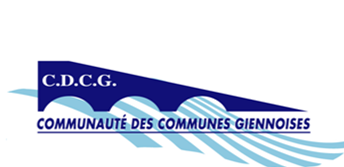 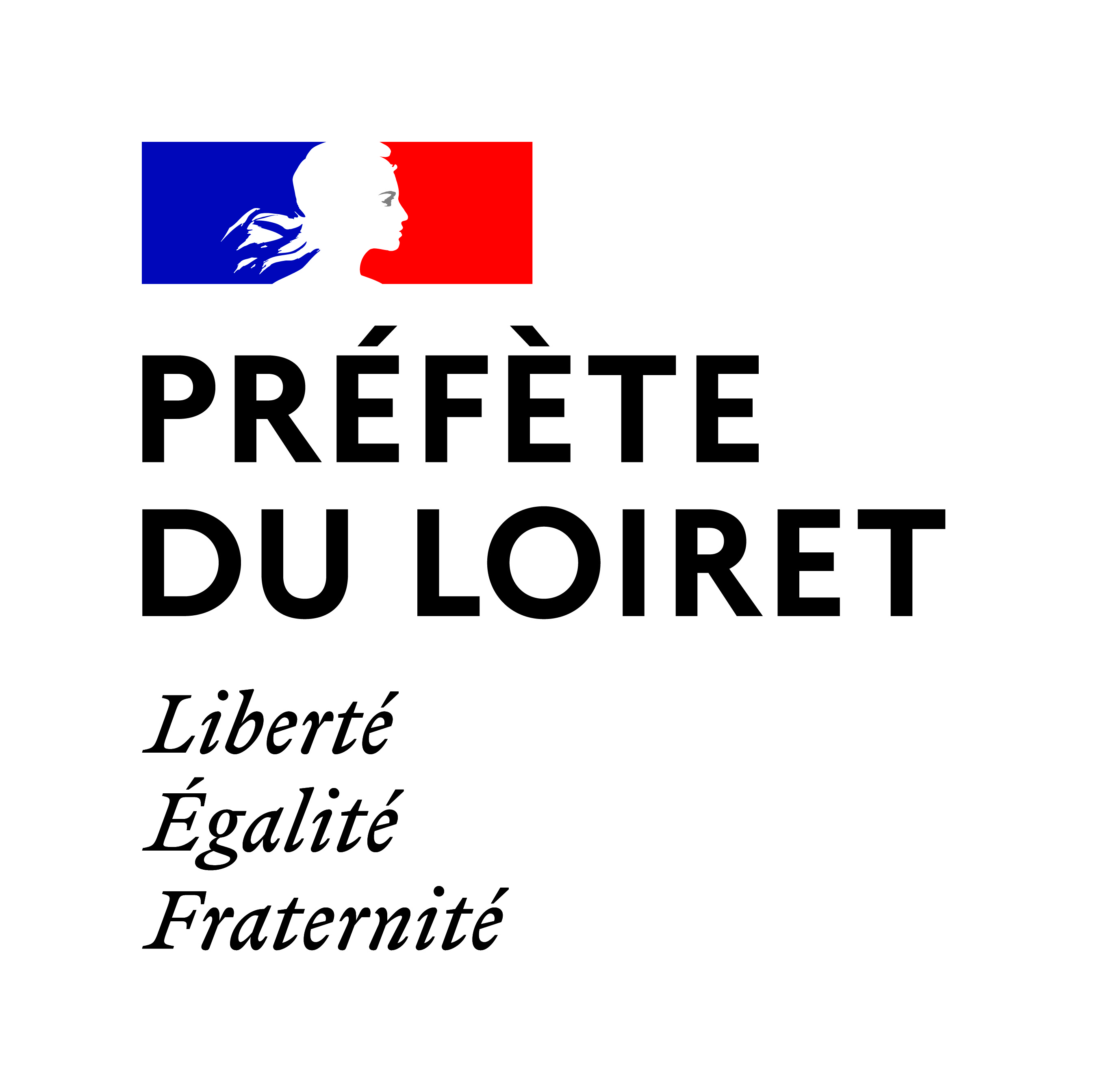 				 FICHE BILAN DÉFINITIVE 2022 (avant le 01-01-23) Cocher la case correspondante : Fiche pré bilan ou fiche bilan définitiveCompte rendu financier de l’action : Ces montants seront à saisir sur le CERFA dans DauphinNe pas indiquer les centimes d’euros. Les indications sur les financements demandés auprès d’autres financeurs publics valent déclaration sur l’honneur et tiennent lieu de justificatifs.Les contributions volontaires en nature doi vent impérati vement être équilibrées en dépenses et en recettesCompte rendu financier de l’association : Ces montants seront à saisir sur le CERFA dans DauphinNe pas indiquer les centimes d’euros. Les indications sur les financements demandés auprès d’autres financeurs publics valent déclaration sur l’honneur et tiennent lieu de justificatifs.Les contributions volontaires en nature doi vent impérati vement être équilibrées en dépenses et en recettesNom de l’organisme :Intitulé de l’action (libellé obligatoire) : Nom de l’interlocuteur et coordonnées (téléphone et courriel) :Nom de l’interlocuteur et coordonnées (téléphone et courriel) : Action nouvelle		 Reconduction depuis  Action nouvelle		 Reconduction depuis  Action Contrat de Ville    Action Quartiers d’été     Action Quartiers d’automne/solidaires      VVV Action Contrat de Ville    Action Quartiers d’été     Action Quartiers d’automne/solidaires      VVVREPORT :Cette action a-t-elle été reportée ?           Oui          NonA quelle date a été déposée sur Dauphin la demande de report ?  REPORT :Cette action a-t-elle été reportée ?           Oui          NonA quelle date a été déposée sur Dauphin la demande de report ?  Date de début de l’action :Durée effective de l’action + fréquence :   Date de début de l’action :Durée effective de l’action + fréquence :   Public atteint :Public atteint : Tous les porteurs (toutes thématiques) devront compléter les moyens de suivi et indicateurs d’évaluation recensés dans la fiche projet synthétique de l’action 2022 : 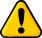  Tous les porteurs (toutes thématiques) devront compléter les moyens de suivi et indicateurs d’évaluation recensés dans la fiche projet synthétique de l’action 2022 : Intervenants de l’association dont nb ETP qualifiés :(Nb de salaries/bénévoles en ETP) : (préciser les qualifications)Intervenants de l’action dont nb ETP qualifiés :(Nb de salaries/bénévoles en ETP) : (préciser les qualifications)Les indicateurs choisis ont-ils permis de décrire la participation des femmes et des hommes à l’action ?Les actions pour lesquelles l’égalité femmes/hommes est l’objectif principal ont-elles justifiées que les intervenants possèdent les compétences requises et les outils adaptés en matière de perspective du genre ?Les indicateurs choisis ont-ils permis de décrire la participation des femmes et des hommes à l’action ?Les actions pour lesquelles l’égalité femmes/hommes est l’objectif principal ont-elles justifiées que les intervenants possèdent les compétences requises et les outils adaptés en matière de perspective du genre ?Organisme(s) prestataire(s) :Organisme(s) prestataire(s) :Organisme(s) partenaire(s) : Organisme(s) partenaire(s) : Bilan prévisionnel 2022 de l’organisme :Bilan prévisionnel 2022 de l’action :     BILAN QUALITATIFBILAN QUALITATIFBilan provisoire ou compte rendu réalisé à la fin de l’action (en repartant des objectifs initiaux) Bilan provisoire ou compte rendu réalisé à la fin de l’action (en repartant des objectifs initiaux) Effets obtenus pour le public, le quartiers,… Effets obtenus pour le public, le quartiers,… Effets imprévus/ Difficultés rencontrées et adaptationEffets imprévus/ Difficultés rencontrées et adaptationObservations complémentaires Observations complémentaires CHARGESPrévisionRéalisation%PRODUITSPrévisionRéalisation%Charges directes affectées à l’actionCharges directes affectées à l’actionCharges directes affectées à l’actionCharges directes affectées à l’actionRessources directes affectées à l’actionRessources directes affectées à l’actionRessources directes affectées à l’actionRessources directes affectées à l’action60 – Achat70 – Vente de produits finis, prestations de services, marchandisesPrestations de services74 – Subventions d’exploitationAchat matières et fournituresÉtat : (à préciser)Autres fournituresÉtablissements publics d’État (préciser) :61 – Services extérieurs- ANCT (Politique de la Ville)Locations mobilières et immobilières- Agence de services et de paiementEntretien et reparationRégion(s) : (à préciser)AssuranceDépartement(s) :DocumentationComunauté des Communes Giennoises : Contrat de VilleDiversVille de Gien :62 – Autres Services extérieursDroit communRémunérations intermédiaires et honorairesValorisation mises à dispositionPublicité, publicationOrganismes sociaux (à préciser) :Déplacements, missions- CAF (prestation ALSH)Services bancaires, autres- CAF (Contrat de Ville)63 – Impôts et taxes- CAF (autres fonds locaux, REEAP)Impôts et taxes sur remunerationFonds européens  :Autres impôts et taxes-64 – Charges de personnelAides privéesRémunération des personnelsCharges sociales75 – Autres produits de gestion couranteAutres charges de personnelDont cotisations, dons manuels ou legs65 – Autres charges de gestion courante76 – Produits financiers66 – Charges financières77 – Produits exceptionnels67 – Charges exceptionnelles78 – Ressources non utilisées d’exercices antérieurs68 – Dotations d’amortissementsCharges indirectesCharges indirectesCharges indirectesCharges indirectesCharges indirectesCharges indirectesCharges indirectesCharges indirectesCharges fixes de fonctionnementFrais financiersAutresTotal général des chargesTotal général des produitsContributions volontairesContributions volontairesContributions volontairesContributions volontairesContributions volontairesContributions volontairesContributions volontairesContributions volontaires86 – Emploi des contributions volontaires en nature87 – Contributions volontaires en natureBénévolatBénévolatPrestations en naturePrestations en natureDons en natureDons en natureTotal général des chargesTotal général des produitsCHARGESPrévisionRéalisation%PRODUITSPrévisionRéalisation%Charges directes affectées à l’actionCharges directes affectées à l’actionCharges directes affectées à l’actionCharges directes affectées à l’actionRessources directes affectées à l’actionRessources directes affectées à l’actionRessources directes affectées à l’actionRessources directes affectées à l’action60 – Achat70 – Vente de produits finis, prestations de services, marchandisesPrestations de services74 – Subventions d’exploitationAchat matières et fournituresÉtat : (à préciser)Autres fournituresÉtablissements publics d’État (préciser) :61 – Services extérieurs- ANCT (Politique de la Ville)Locations mobilières et immobilières- Agence de services et de paiementEntretien et reparationRégion(s) : (à préciser)AssuranceDépartement(s) :DocumentationComunauté des Communes Giennoises Contrat de VilleDiversVille de Gien :62 – Autres Services extérieursDroit communRémunérations intermédiaires et honorairesValorisation mises à dispositionPublicité, publicationOrganismes sociaux (à préciser) :Déplacements, missions- CAF (prestation ALSH)Services bancaires, autres- CAF (Contrat de Ville)63 – Impôts et taxes- CAF (autres fonds locaux, REEAP)Impôts et taxes sur remunerationFonds européens  :Autres impôts et taxes-64 – Charges de personnelAides privéesRémunération des personnelsCharges sociales75 – Autres produits de gestion couranteAutres charges de personnelDont cotisations, dons manuels ou legs65 – Autres charges de gestion courante76 – Produits financiers66 – Charges financières77 – Produits exceptionnels67 – Charges exceptionnelles78 – Ressources non utilisées d’exercices antérieurs68 – Dotations d’amortissementsCharges indirectesCharges indirectesCharges indirectesCharges indirectesCharges indirectesCharges indirectesCharges indirectesCharges indirectesCharges fixes de fonctionnementFrais financiersAutresTotal général des chargesTotal général des produitsContributions volontairesContributions volontairesContributions volontairesContributions volontairesContributions volontairesContributions volontairesContributions volontairesContributions volontaires86 – Emploi des contributions volontaires en nature87 – Contributions volontaires en natureBénévolatBénévolatPrestations en naturePrestations en natureDons en natureDons en natureTotal général des chargesTotal général des produits